GUÍA DE REFORZAMIENTO1. En el MUNDO ACTUAL es posible identificar distintas regiones de acuerdo a criterios étnicos, históricos, religiosos y económicos, entre otros. Estas regiones son las siguientes: América Anglosajona, América Latina, Europa, Pacífico sur, África Subsahariana, Musulmana, Indostán, China y Japón con los tigres asiáticos.2. América Anglosajona, integrada por Estados Unidos y Canadá, representa una región económicamente desarrollada con una alta calidad de vida medida según IDH. De carácter multiétnico debido a que recibe permanentemente inmigración, predomina la población blanca y de religión cristiana protestante. Posee los índices demográficos típicos de un país desarrollado.3. América Latina, integrada por los países desde México hasta Chile incluyendo los de la zona del Caribe, representa en términos generales una región subdesarrollada atendiendo a los matices que representan algunas naciones en una situación económica intermedia. Con aportes raciales de origen blanco, indígena y negro, la población es mayoritariamente mestiza. Se practica como culto masivo el catolicismo y el cristianismo protestante. Sus índices demográficos evolucionan desde tendencias incipientes a avanzadas.4. Europa representa una región desarrollada, especialmente las naciones occidentales, a pesar del menor nivel que tienen algunas naciones del sector oriental. Predomina la población de origen blanca que profesan el culto católico y protestante. Sus indicadores demográficos son de avanzada y mantienen altos estándares de calidad de vida.5. Pacífico sur es una región de contrastes económicos – sociales ya que está integrado por dos países que poseen altos niveles de desarrollo (Australia y Nueva Zelandia) y otros con menor calidad de vida (islas de la Melanesia, Micronesia y Polinesia). Conviven las características del mundo europeo con la población nativa. El primer grupo posee indicadores demográficos de avanzada y el segundo, incipiente.6. África Subsahariana es la región del mundo más subdesarrollada con bajos niveles de calidad de vida según IDH. Población negra de diversas etnias con prácticas socio culturales disímiles. Posee índices demográficos incipientes que agudizan la condición generalizada de pobreza.7. Musulmana, región identificada por un elemento religioso común, el Islam. De origen étnico árabe, las conductas demográficas han evolucionado hacia una tendencia avanzada, aceptando algunas excepciones para algunos integrantes. A pesar de las riquezas que aporta para algunos países de la región el petróleo, la zona es considerada económicamente subdesarrollada.8. Indostán, región subdesarrollada con la salvedad que presenta el fuerte crecimiento económico de la India durante la última década. Integrada además por Pakistán, Bangladesh y Sri Lanka, entre otros. Conviven el culto musulmán, hindú y budista. Poseen una estructura demográfica incipiente y desequilibrio de derechos entre hombres y mujeres.9. China debido a su importancia individual por ser el país más poblado del planeta, es considerado por si sólo una región. Tiene un sostenido crecimiento económico durante las dos últimas décadas que ha permitido un desarrollo más bien en áreas tecnológicas y militares quedando pendiente temas sociales ligados a las libertades individuales.Convive un régimen político comunista con uno económico capitalista. Sus conductas demográficas están fuertemente planificadas por el Estado.10. Japón y los tigres asiáticos (Singapur, Malasia, Taiwán y Corea del Sur) representan una zona con gran crecimiento económico, material y tecnológico que ha permitido el desarrollo, especialmente en Japón y Corea del Sur. Se practican cultos milenarios como el confucionismo y taoísmo. Poseen indicadores demográficos de avanzada.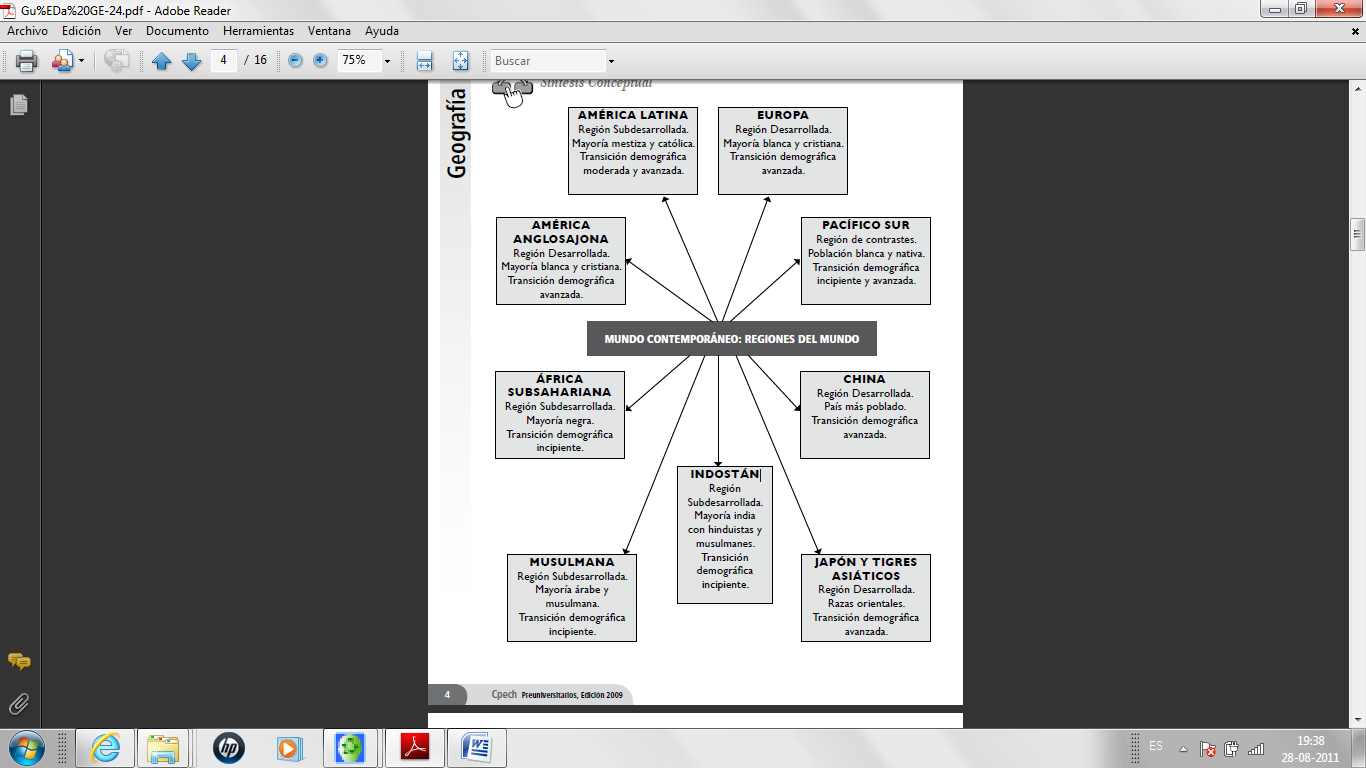 